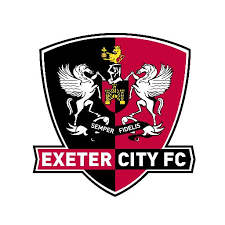 Welcome to Exeter Performance Centre2019/20 Training block datesU8's - U12's 18.00 - 19.30U13's - U15's 19.30 - 21.00Block 1 – Tuesday 3rd September – 15th October(7 Week Block)Block 2 – Tuesday 29th October – 10th December(7 week block)Block 3 – Tuesday 7th January – 11th February(6 Week Block)Block 4 – Tuesday 25th February – 24thth March(5 week block)Block 5 – Tuesday 14th April – 19th May (No training May 5th)(5 week block)Block 6 – Tuesday June 2nd – Tuesday June 30th(5 week block)Please note that our Pre Academy U8’s train on both a Tuesday (Indoors) and Wednesday (outdoors on the astro) both 18.00 – 19.30Please contact Neill Townsend (Performance Centre Manager)  neill.townsend@ecfc.co.uk  Performance Centre reward sessions   (Trial replacement scheme)Tuesday 22nd OctoberTuesday 17th DecemberTuesday 18th FebruaryTuesday 26th MayDevon School datesOctober Half-Term 2019Devon: Monday 21st – Friday 25thSomerset: Monday 29th – Friday November 2ndChristmas 2019Devon: Monday 23rd December – Friday 3rd JanuarySomerset: Monday 24th December – Friday 4th JanuaryFebruary Half-Term 2020Devon: Monday 17th – Friday 21stSomerset: Monday 18th – Friday 22ndEaster 2020Devon: Monday 30th March – Monday 13th AprilSomerset: Monday 8th April – Monday 22nd April October Half-Term 2019Monday 21st – Wednesday 25th OctoberFebruary Half-Term 2020Monday 17th – Wednesday 21st FebruaryEaster Holidays 2020Monday 30th March – Monday 13th April